Дружная семейкаЭкспресс-информация для родителей и педагогов. Март 2014 годаМБДОУ «Детский сад комбинированного вида № 2 «Дружная семейка»,640032, г. Курган, ул. Бажова, 1, тел. 44-22-71Тема выпуска: «24 марта – Всемирный день борьбы с туберкулезом»День белого цветка Ежегодно в детском саду проводится День здоровья, посвященный этой дате. Уважаемые родители, приглашаем принять активное участие в открытых мероприятиях детского сада.  Посетить открытые оздоровительные мероприятия с детьми у специалистов и воспитателей групп.Побывать на познавательной программе, которую представят детям старшего возраста студенты Курганского медицинского колледжа.  Присоединиться к просветительской волонтерской акции «За здоровую и счастливую семью», которую традиционно проводит коллектив детского сада для родителей, взрослого населения поселков Западный, Энергетики и учеников  начальных классов школы № 40. Прочтите листовки и расскажите друзьям, как предупредить туберкулез!ПОМНИТЕ! Туберкулез можно лечить и излечивать. Лечение должно быть непрерывным, систематическим, с соблюдением назначений врача фтизиатра.Самым простым и эффективным способом защиты ваших детей от туберкулеза является прививка БЦЖ, которую делают еще в роддоме. А затем ежегодно проводить тест-реакцию Манту. Это самый простой способ заподозрить или исключить заражение туберкулезной палочкой. Здоровый образ жизни, полноценная пища, физическая нагрузка и проветривание помещений в которых вы находитесь, помогут вам оставаться здоровыми!По оценкам, число взрослых людей, ежегодно заболевающих туберкулезом, уменьшается, хоть и очень медленно. Это означает, что мир продвигается к достижению намеченной на 2015 год цели тысячелетия по обращению вспять тенденции распространения туберкулеза. Ваше здоровье в ваших руках!Ответственная за выпуск: Ковихова Светлана Валентиновна – медицинская сестра 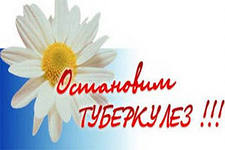 Отмечается по решению Всемирной организации здравоохранения (ВОЗ) в день, когда немецким микробиологом Робертом Кохом была открыта микобактерия туберкулеза. Туберкулез – широко распространенное  инфекционное заболевание, вызываемое микобактерией туберкулеза, которая наиболее часто поражает легкие. Символ дня – ромашка, символизирующая чистоту нашего дыхания.